Meeting Agenda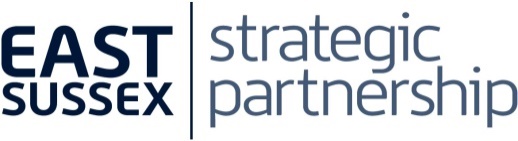 Microsoft Teams: Click here to join the meeting		7 February 2022, 10am-12pmAgendaTimings1. Welcome and Introductions10am2. Urgent items of business10.05am3. Minutes of the meeting on 5 July 2021 and matters arising not on the agenda:10.10am4. Assembly Review – Dawn WhittakerAssembly review and next steps for organisations to support skills development for young people and the working populationAttendees to consider possible themes for the 2022 East Sussex Assembly10.15am5. Budget updates – AllAttendees to provide an update on their 2022/23 budgets, any financial challenges facing organisations and adjustments required to overcome these challenges10.45am5. COVID updates – AllAttendees to discuss the ongoing impact of the COVID pandemic on their organisations11.15am6. Dates of future meetings and discussion of meeting locationsPlease note in your diaries:Monday 4 July, 10am-12pm (Business Meeting)Friday 25 November, 9am-12pm (ESSP Assembly)11.35am7. AOB11.45amClose of meeting12pm